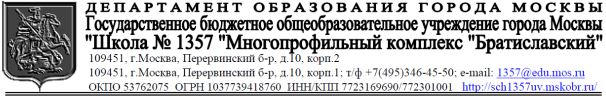 Рабочая программа по предмету «Технология» (Базовый уровень)1 классы(1 «И», 1 «К», 1 «Л»)Составители:Сивакова О.А. -учитель начальных классов первой квалификационной категории,Осипова С.М.- учитель начальных классов первой квалификационной категории,Шматкова А.Н. - учитель начальных классов21 августа 2016 г.Аннотация к рабочей программе Технология (1 класс)Рабочая программа по курсу  «Технология» для 1 класса. Классы: 1 «И», 1 «К», 1 «Л». Базовый уровень. Составители: учитель начальных классов Сивакова О.А., учитель начальных классов Осипова С.М., учитель начальных классов Шматкова А.Н.Лутцева Е. А. , Зуева Т. П. Технология. Рабочие программы. Предметная линия учебников «Школа России». 1-4 классыИспользуемые учебные пособия:Лутцева Е. А., Зуева Т. П. Технология. Учебник. 1 классЛутцева Е. А., Зуева Т. П. Технология. Рабочая тетрадь. 1 классЛутцева Е. А., Зуева Т. П. Технология. Методическое пособие с поурочными разработками. 1 классНа изучение предмета «Технология» в 1 классе выделяется 33 часа в год  (1 ч в неделю, 33 учебные недели).Контрольные работы по данному предмету программой не предусмотрены.Используемые технологии:проблемно-диалогическая технология, технология проектов, технология целеполагания, технология смыслового чтения, технология оценивания, технология деятельностного метода, игровые технологии, технология дифференцированного обучения, компьютерные технологии.Цель реализации курса:развитие социальнозначимых личностных качеств (потребность познавать и исследовать неизвестное, активность, инициативность, самостоятельность, самоуважение и самооценка), приобретение первоначального опыта практической преобразовательной и творческой деятельности в процессе формирования элементарных конструкторско-технологических знаний и умений и проектной деятельности, расширение и обогащение личного жизненно-практического опыта, представлений о профессиональной деятельности человека.Особенности реализации программы для детей с ОВЗ - дети с ОВЗ отсутствуют.Программа принята на заседании Методического совета № 1 от 31.08.2016г. и утверждена директором ГБОУ Школа № 1357 Салтыковой Т.А.ПЛАНИРУЕМЫЕ РЕЗУЛЬТАТЫ ОБУЧЕНИЯПО КУРСУ «ТЕХНОЛОГИЯ»1 КЛАССЛичностныеСоздание условий для формирования следующих умений• положительно относиться к учению;• проявлять интерес к содержанию предмета «Технология»;• принимать одноклассников, помогать им, принимать помощь от взрослого и сверстников;• чувствовать уверенность в себе, верить в свои возможности;• самостоятельно определять и объяснять свои чувства и ощущения, возникающие в результате наблюдения, рассуждения, обсуждения, самые простые, общие для всех людей правила поведения (основы общечеловеческих нравственных ценностей);• чувствовать удовлетворение от сделанного или созданного им самим для родных, друзей, других людей, себя;• бережно относиться к результатам своего труда и труда одноклассников;• осознавать уязвимость, хрупкость природы, понимать положительные и негативные последствия деятельности человека;• с помощью учителя планировать предстоящую практическую деятельность;• под контролем учителя выполнять предлагаемые изделия с опорой на план и образец.МетапредметныеРегулятивные УУД• принимать цель деятельности на уроке;• проговаривать последовательность действий на уроке;• высказывать своё предположение (версию) на основе работы с иллюстрацией учебника;• объяснять выбор наиболее подходящих для выполнения задания материалов и инструментов;• готовить рабочее место, отбирать наиболее подходящие для выполнения задания материалы и инструменты;• выполнять практическую работу по предложенному учителем плану с опорой на образцы, рисунки учебника;• выполнять контроль точности разметки деталей с помощью шаблона;• совместно с учителем и другими учениками давать эмоциональную оценку своей деятельности на уроке.Познавательные УУДОбучающийся научится с помощью учителя:• наблюдать связи человека с природой и предметным миром, предметный мир ближайшего окружения; сравнивать конструкции и образы объектов природы и окружающего мира, конструкторско-технологические и декоративно-художественные особенности предлагаемых изделий;• сравнивать изучаемые материалы по их свойствам, конструкции предлагаемых изделий, делать простейшие обобщения; группировать предметы и их образы по общему признаку (конструкторскому, технологическому, декоративно-художественному);• анализировать предлагаемое задание, отличать новое от уже известного;ториентироваться в материале на страницах учебника;• находить ответы на вопросы, используя учебник, свой жизненный опыт и информацию, полученную на уроке; пользоваться памятками (даны в конце учебника);• делать выводы о результате совместной работы всего класса;• преобразовывать информацию из одной формы в другую — в изделия, художественные образы.Коммуникативные УУДОбучающийся научится:• слушать и слышать учителя и одноклассников, совместно обсуждать предложенную или выявленную проблему.Предметные1. Общекультурные и общетрудовые компетенции. Основы культуры труда. Самообслуживание.Обучающийся будет знать о (на уровне представлений):• роли и месте человека в окружающем мире; о созидательной, творческой деятельности человека и природе как источнике его вдохновения;• отражении форм и образов природы в работах мастеров художников; о разнообразных предметах рукотворного мира;• профессиях близких и окружающих людей.Обучающийся будет уметь:• обслуживать себя во время работы (соблюдать порядок на рабочем месте, ухаживать за инструментами и правильно хранить их);• соблюдать правила гигиены труда.2. Технология ручной обработки материалов. Основы художественно-практической деятельности.Обучающийся будет знать:• общие названия изученных видов материалов (природные, бумага, тонкий картон, ткань, клейстер, клей) и их свойства (цвет, фактура, форма и др.);• последовательность изготовления несложных изделий (разметка, резание, сборка, отделка);• способы разметки («на глаз», по шаблону);• формообразование сгибанием, складыванием, вытягиванием;• клеевой способ соединения;• способы отделки: раскрашивание, аппликация, прямая строчка;• названия и назначение ручных инструментов (ножницы, игла) и приспособлений (шаблон, булавки), правила безопасной работы ими.Обучающийся будет уметь:• различать материалы и инструменты по их назначению;• качественно выполнять операции и использовать верные приёмы при изготовлении несложных изделий:1) экономно размечать по шаблону, сгибанием;2) точно резать ножницами;3) соединять изделия с помощью клея;4) эстетично и аккуратно отделывать изделия раскрашиванием, аппликационно, прямой строчкой;• использовать для сушки плоских изделий пресс;• безопасно работать и правильно хранить инструменты (ножницы, иглы);• с помощью учителя выполнять практическую работу и осуществлять самоконтроль с опорой на инструкционную карту, образец, с помощью шаблона.3. Конструирование и моделирование.Обучающийся будет знать о:• детали как составной части изделия;• конструкциях разборных и неразборных;• неподвижном клеевом соединении деталей.Обучающийся будет уметь:• различать разборные и неразборные конструкции несложных изделий;• конструировать и моделировать изделия из различных материалов по образцу, рисунку.СОДЕРЖАНИЕ КУРСА1. Общекультурные и общетрудовые компетенции (знания, умения и способы деятельности). Основы культуры труда, самообслуживания.Трудовая деятельность и её значение в жизни человека. Рукотворный мир как результат труда человека; разнообразие предметов рукотворного мира (архитектура, техника, предметы быта и декоративно-прикладного искусства и др. разных народов России и мира).Элементарные общие правила создания предметов рукотворного мира (удобство, эстетическая выразительность, прочность; гармония предметов и окружающей среды). Бережное отношение к природе как источнику сырьевых ресурсов. Мастера и их профессии, традиции и творчество мастера в создании предметной среды (общее представление).Анализ задания, организация рабочего места, планирование трудового процесса. Рациональное размещение на рабочем месте материалов и инструментов. Отбор и анализ информации (из учебника и других дидактических материалов), её использование в организации работы. Контроль и корректировка хода работы. Работа в малых группах, осуществление сотрудничества, выполнение социальных ролей (руководитель и подчинённый).Элементарная творческая и проектная деятельность (создание замысла, его детализация и воплощение). Несложные коллективные, групповые и индивидуальные проекты. Результат проектной деятельности — изделия, услуги (например, помощь ветеранам, пенсионерам, инвалидам), праздники и т. п.Выполнение доступных работ по самообслуживанию, домашнему труду, оказание помощи младшим, сверстникам и взрослым.2. Технология ручной обработки материалов. Элементы графической грамоты.Общее понятие о материалах, их происхождении. Исследование элементарных физических, механических и технологических свойств материалов, используемых при выполнении практических работ. Многообразие материалов и их практическое применение в жизни.Подготовка материалов к работе. Экономное расходование материалов. Выбор материалов по их декоративно-художественным и конструктивным свойствам, использование соответствующих способов обработки материалов в зависимости от назначения изделия.Инструменты и приспособления для обработки материалов (знание названий используемых инструментов), знание и соблюдение правил их рационального и безопасного использования.Общее представление о технологическом процессе: анализ устройства и назначения изделия; выстраивание последовательности практических действий и технологических операций; подбор материалов и инструментов; экономная разметка; обработка с целью получения деталей, сборка, отделка изделия; проверка изделия в действии, внесение необходимых дополнений и изменений. Называние и выполнение основных технологических операций ручной обработки материалов: разметка (на глаз, по шаблону, лекалу, копированием; с помощью линейки, угольника, циркуля), обработка материала (отрывание, резание ножницами и канцелярским ножом, сгибание, складывание), сборка и соединение деталей (клеевое, ниточное, проволочное, винтовое), отделка изделия или его деталей (окрашивание, вышивка, аппликация и др.).Умение читать инструкционную и технологическую карты и изготавливать изделие с опорой на неё.Использование измерений и построений для решения практических задач. Виды условных графических изображений: рисунок, простейший чертёж, эскиз, развёртка, схема (их узнавание). Назначение линий чертежа (контур, линия надреза, сгиба, размерная, осевая, центровая, разрыва). Чтение условных графических изображений, чертежа. Разметка деталей с опорой на простейший чертёж, эскиз. Изготовление изделий по рисунку, простейшему чертежу или эскизу, схеме.3. Конструирование и моделирование.Общее представление о мире техники (транспорт, машины и механизмы). Изделие, деталь изделия (общее представление). Понятие о конструкции изделия; различные виды конструкций и способов их сборки. Виды испособы соединения деталей. Основные требования к изделию (соответствие материала, конструкции и внешнего оформления назначению изделия).Конструирование и моделирование изделий из различных материалов по образцу, модели, рисунку, простейшему чертежу и по заданным условиям (конструкторско-технологическим, функциональным, декоративно-художественным и др.).ТЕМАТИЧЕСКОЕ ПЛАНИРОВАНИЕ уроков по курсу «Технология»ВВЕДЕНОв действие приказом школы от 01.09.2015г. № 44Рассмотрено на заседаниипроектной группы в области начального общего образованияПротокол № 1от «29» августа 2016 года.Руководитель проектной группы ______________________О.А.ВарющенковаРассмотрено на заседании Методического совета. Протокол № 1от «31» августа 2016 года.Председатель Методического совета______________С.В Касилина.УтверждаюДиректорГБОУ «Школа № 1357____________________Т.А.Салтыкова Приказ № ____ от «__» _________2016 г.№ п.п.Название темы (раздела)Кол-во часов, отводимое на изучение темы (раздела)Природная мастерская.Природная мастерская.81Рукотворный и природный мир города и села.12На земле, на воде и в воздухе.13Природа и творчество. Природные материалы.14Листья, семена, веточки и фантазии.15Фантазии из шишек, желудей, каштанов.16Композиция из листьев. Что такое композиция? Изделие «Бабочка из листьев».17Орнамент из листьев. Что такое орнамент? Изделие «Осенний орнамент».18Природные материалы. Как их соединить? Изделие «Жучок из каштана».1Пластилиновая мастерская.Пластилиновая мастерская.49Материалы для лепки. Что может пластилин? 110В мастерской  кондитера. Как работает мастер? Изделие «Печенье из пластилина».111В море. Какие цвета и формы у морских обитателей? Изделие «Обитатели аквариума».112Наши проекты. Аквариум.1Бумажная мастерская.Бумажная мастерская.1713Мастерская Деда Мороза и Снегурочки. Изделие «Новогодние подвески».114Наши проекты. Скоро Новый год!115Бумага. Какие у нее есть секреты?116Бумага и картон. Какие секреты у картона?117Оригами. Как сгибать и складывать бумагу? Изделие «Зайчик и лисичка».118Обитатели пруда. Какие секреты у оригами? Изделие «Жители пруда».119Животные зоопарка. Одна основа, а сколько фигурок? Изделие «Бумажный зоопарк».120Наша родная армия. Изделие «Подарок защитнику».121Ножницы. Что ты о них знаешь?122Весенний праздник 8 Марта. 123Как сделать подарок-портрет? 124Шаблон. Для чего он нужен? Изделие «Праздник цветов».125Бабочки. Как изготовить их из листа бумаги? Изделие «Бал бабочек».126Орнамент в полосе. Для чего нужен орнамент? Изделие «Закладка с орнаментом».127Весна. Какие краски у весны? Изделие «Подснежник и тюльпан».128Настроение весны. Что такое колорит? Изделие «Рамка для картины».129Праздники весны и традиции. Какие они? Изделие «Праздничное яйцо».1Текстильная мастерская.Текстильная мастерская.430Мир тканей. Для чего нужны ткани?131Игла-труженица. Что умеет игла?132Вышивка. Для чего она нужна? Изделие «Закладка».133Прямая строчка и перевивы. Для чего они нужны?  Изделие «Салфетка».1ИТОГО ЧАСОВ ЗА ГОД:33